О внесении изменений в постановление Администрациигорода Когалыма от 15.10.2013 №2928В соответствии с Федеральным законом от 06.10.2003 №131-ФЗ                       «Об общих принципах организации местного самоуправления в Российской Федерации», Уставом города Когалыма, постановлением Администрации города Когалыма от 28.10.2021 №2193 «О порядке разработки и реализации муниципальных программ города Когалыма», решением Думы города Когалыма от 28.02.2023 №240-ГД «О внесении изменений в решение Думы города Когалыма от 14.12.2022 №199-ГД»:В постановление Администрации города Когалыма от 15.10.2013 №2928 «Об утверждении муниципальной программы Профилактика правонарушений и обеспечение отдельных прав граждан в городе Когалыме» (далее – постановление) внести следующие изменения:Приложение к постановлению изложить в редакции согласно приложению к настоящему постановлению.Признать утратившими силу:постановление Администрации города Когалыма от 24.01.2023 №144 «О внесении изменения в постановление Администрации города Когалыма от 15.10.2013 №2928». 3. Отделу межведомственного взаимодействия в сфере обеспечения общественного порядка и безопасности Администрации города Когалыма   (Алексеев С.С.) направить в юридическое управление Администрации города Когалыма текст постановления и приложения к нему, его реквизиты, сведения об источнике официального опубликования в порядке и сроки, предусмотренные распоряжением Администрации города Когалыма от 19.06.2013 №149-р «О мерах по формированию регистра муниципальных нормативных правовых актов Ханты-Мансийского автономного округа – Югры» для дальнейшего направления в Управление государственной регистрации нормативных правовых актов Аппарата Губернатора Ханты-Мансийского автономного округа - Югры.4. Опубликовать настоящее постановление и приложение к нему в газете «Когалымский вестник» и разместить на официальном сайте Администрации города Когалыма в информационно-телекоммуникационной сети «Интернет» (www.admkogalym.ru).5. Контроль за выполнением постановления возложить на заместителя главы города Когалыма А.М. Качанова. Таблица 1Распределение финансовых ресурсов муниципальной программы (по годам)Примечание: в Перечне мероприятий используются следующие сокращения:ОМВвсООПиБ – Отдел межведомственного взаимодействия в сфере обеспечения общественного порядка и безопасности Администрации города Когалыма УО-Управление образования Администрации города Когалыма;УКиС-Управление культуры и спорта Администрации города Когалыма;УпоОВ -Управление по общим вопросам Администрации города Когалыма;ЮУ-Юридическое управление Администрации города Когалыма;УИДиРП-Управление инвестиционной деятельности и развития предпринимательства Администрации города Когалыма;УЭ-Управление экономики Администрации города Когалыма;ОДМКДН -Отдел по организации деятельности муниципальной комиссии по делам несовершеннолетних и защите их прав при Администрации города Когалыма;ОАиГ-Отдел архитектуры и градостроительства Администрации города Когалыма;УВП – Управление внутренней политики Администрации города Когалыма;КФ-Комитет финансов Администрации города Когалыма;МКУ «УЖКХ города Когалыма» - Муниципальное казённое учреждение «Управление жилищно-коммунального хозяйства города Когалыма»;МАУ «МКЦ «Феникс» - Муниципальное автономное учреждение «Молодёжный комплексный центр «Феникс»;МБУ «ЦБС» - Муниципальное бюджетное учреждение «Централизованная библиотечная система»;МАУ «КДК «АРТ-Праздник» - Муниципальное автономное учреждение «Культурно-досуговый комплекс «АРТ-Праздник»;МАУ «СШ «Дворец спорта» - Муниципальное автономное учреждение «Спортивная школа» «Дворец спорта»;МКУ «ЕДДС» - Муниципальное казённое учреждение «Единая дежурно-диспетчерская служба города Когалыма»;МКУ «УОДОМС» - Муниципальное казенное учреждение «Управление обеспечения деятельности органов местного самоуправления».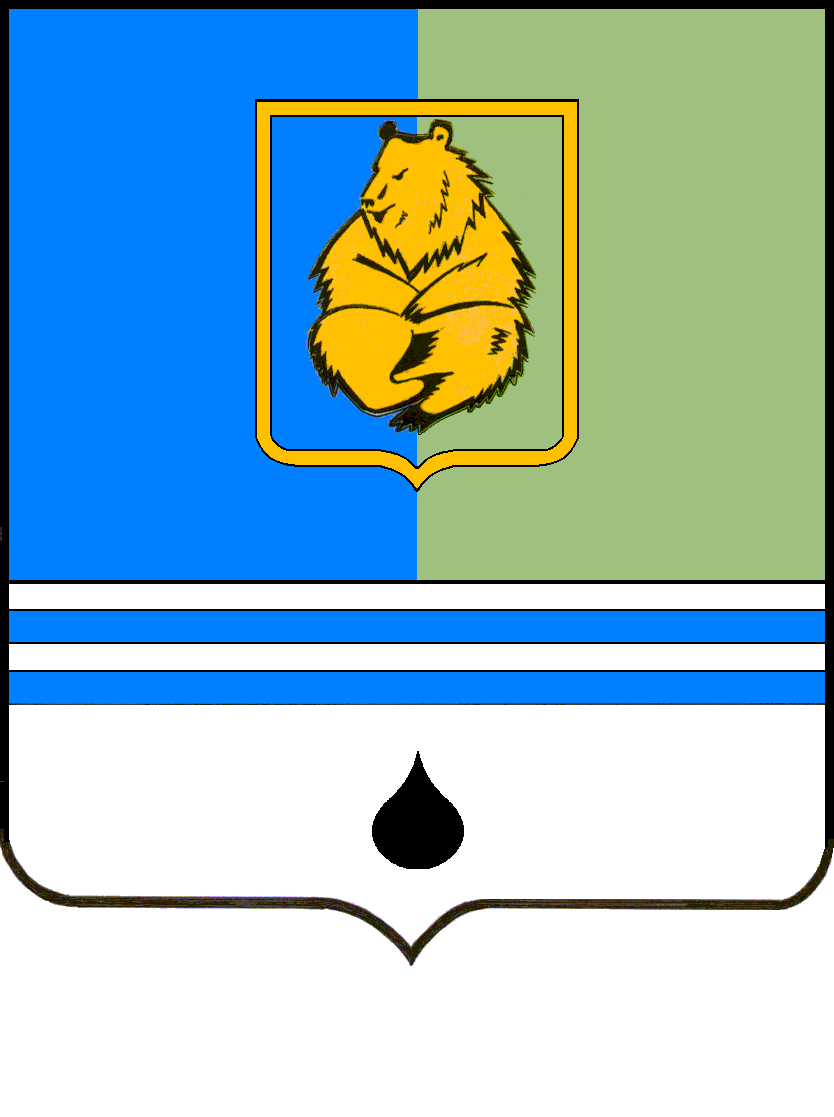 ПОСТАНОВЛЕНИЕАДМИНИСТРАЦИИ ГОРОДА КОГАЛЫМАХанты-Мансийского автономного округа - ЮгрыПОСТАНОВЛЕНИЕАДМИНИСТРАЦИИ ГОРОДА КОГАЛЫМАХанты-Мансийского автономного округа - ЮгрыПОСТАНОВЛЕНИЕАДМИНИСТРАЦИИ ГОРОДА КОГАЛЫМАХанты-Мансийского автономного округа - ЮгрыПОСТАНОВЛЕНИЕАДМИНИСТРАЦИИ ГОРОДА КОГАЛЫМАХанты-Мансийского автономного округа - Югрыот [Дата документа]от [Дата документа]№ [Номер документа]№ [Номер документа]Н.Н.ПальчиковНомер структурного элемента (основного мероприятия)Структурный элемент (основное мероприятие) муниципальной программы)Ответственный исполнитель/ соисполнитель, учреждение, организацияИсточники финансированияФинансовые затраты на реализацию (тыс. рублей)Финансовые затраты на реализацию (тыс. рублей)Финансовые затраты на реализацию (тыс. рублей)Финансовые затраты на реализацию (тыс. рублей)Финансовые затраты на реализацию (тыс. рублей)Финансовые затраты на реализацию (тыс. рублей)Финансовые затраты на реализацию (тыс. рублей)Финансовые затраты на реализацию (тыс. рублей)Финансовые затраты на реализацию (тыс. рублей)Номер структурного элемента (основного мероприятия)Структурный элемент (основное мероприятие) муниципальной программы)Ответственный исполнитель/ соисполнитель, учреждение, организацияИсточники финансированияВ том числеВ том числеВ том числеВ том числеВ том числеВ том числеВ том числеВ том числеВ том числеНомер структурного элемента (основного мероприятия)Структурный элемент (основное мероприятие) муниципальной программы)Ответственный исполнитель/ соисполнитель, учреждение, организацияИсточники финансированиявсего2023202420252026202720282029203012345678910111213Цель: «Снижение уровня преступности»Цель: «Снижение уровня преступности»Цель: «Снижение уровня преступности»Цель: «Снижение уровня преступности»Цель: «Снижение уровня преступности»Цель: «Снижение уровня преступности»Цель: «Снижение уровня преступности»Цель: «Снижение уровня преступности»Цель: «Снижение уровня преступности»Цель: «Снижение уровня преступности»Цель: «Снижение уровня преступности»Цель: «Снижение уровня преступности»Цель: «Снижение уровня преступности»Задача №1. «Создание и совершенствование условий для обеспечения общественного порядка, в том числе с участием граждан»Задача №1. «Создание и совершенствование условий для обеспечения общественного порядка, в том числе с участием граждан»Задача №1. «Создание и совершенствование условий для обеспечения общественного порядка, в том числе с участием граждан»Задача №1. «Создание и совершенствование условий для обеспечения общественного порядка, в том числе с участием граждан»Задача №1. «Создание и совершенствование условий для обеспечения общественного порядка, в том числе с участием граждан»Задача №1. «Создание и совершенствование условий для обеспечения общественного порядка, в том числе с участием граждан»Задача №1. «Создание и совершенствование условий для обеспечения общественного порядка, в том числе с участием граждан»Задача №1. «Создание и совершенствование условий для обеспечения общественного порядка, в том числе с участием граждан»Задача №1. «Создание и совершенствование условий для обеспечения общественного порядка, в том числе с участием граждан»Задача №1. «Создание и совершенствование условий для обеспечения общественного порядка, в том числе с участием граждан»Задача №1. «Создание и совершенствование условий для обеспечения общественного порядка, в том числе с участием граждан»Задача №1. «Создание и совершенствование условий для обеспечения общественного порядка, в том числе с участием граждан»Задача №1. «Создание и совершенствование условий для обеспечения общественного порядка, в том числе с участием граждан»Подпрограмма 1 «Профилактика правонарушений»Подпрограмма 1 «Профилактика правонарушений»Подпрограмма 1 «Профилактика правонарушений»Подпрограмма 1 «Профилактика правонарушений»Подпрограмма 1 «Профилактика правонарушений»Подпрограмма 1 «Профилактика правонарушений»Подпрограмма 1 «Профилактика правонарушений»Подпрограмма 1 «Профилактика правонарушений»Подпрограмма 1 «Профилактика правонарушений»Подпрограмма 1 «Профилактика правонарушений»Подпрограмма 1 «Профилактика правонарушений»Подпрограмма 1 «Профилактика правонарушений»Подпрограмма 1 «Профилактика правонарушений»Процессная частьПроцессная частьПроцессная частьПроцессная частьПроцессная частьПроцессная частьПроцессная частьПроцессная частьПроцессная частьПроцессная частьПроцессная частьПроцессная частьПроцессная часть1.1.Создание условий для деятельности народных дружин (VI)ОМВвсООПиБ*всего5248,80656,10656,10656,10656,10656,10656,10656,10656,101.1.Создание условий для деятельности народных дружин (VI)ОМВвсООПиБ*федеральный бюджет0,000,000,000,000,000,000,000,000,001.1.Создание условий для деятельности народных дружин (VI)ОМВвсООПиБ*бюджет автономного округа1349,60168,70168,70168,70168,70168,70168,70168,70168,701.1.Создание условий для деятельности народных дружин (VI)ОМВвсООПиБ*бюджет города Когалыма3899,20487,40487,40487,40487,40487,40487,40487,40487,401.1.Создание условий для деятельности народных дружин (VI)ОМВвсООПиБ*иные источники финансирования0,000,000,000,000,000,000,000,000,001.2.Обеспечение функционирования и развития систем видеонаблюдения в сфере общественного порядка (I)ОМВвсООПиБ/ МКУ «ЕДДС города Когалыма»*всего79642,009940,409949,409958,709958,709958,709958,709958,709958,701.2.Обеспечение функционирования и развития систем видеонаблюдения в сфере общественного порядка (I)ОМВвсООПиБ/ МКУ «ЕДДС города Когалыма»*федеральный бюджет0,000,000,000,000,000,000,000,000,001.2.Обеспечение функционирования и развития систем видеонаблюдения в сфере общественного порядка (I)ОМВвсООПиБ/ МКУ «ЕДДС города Когалыма»*бюджет автономного округа0,000,000,000,000,000,000,000,000,00бюджет города
Когалыма79642,009940,409949,409958,709958,709958,709958,709958,709958,70иные источники
финансирования0,000,000,000,000,000,000,000,000,001.3.Реализация отдельных государственных полномочий, предусмотренных Законом Ханты- Мансийского автономного округа - Югры от 02.03. 2009 №5-оз «Об административных комиссиях в Ханты- Мансийском автономном округе – Югре» (I)ОМВвсООПиБ/ Административная комиссия; МКУ «УOДОМС»*всего32554,204553,304156,903974,003974,003974,003974,003974,003974,001.3.Реализация отдельных государственных полномочий, предусмотренных Законом Ханты- Мансийского автономного округа - Югры от 02.03. 2009 №5-оз «Об административных комиссиях в Ханты- Мансийском автономном округе – Югре» (I)ОМВвсООПиБ/ Административная комиссия; МКУ «УOДОМС»*федеральный бюджет0,000,000,000,000,000,000,000,000,001.3.Реализация отдельных государственных полномочий, предусмотренных Законом Ханты- Мансийского автономного округа - Югры от 02.03. 2009 №5-оз «Об административных комиссиях в Ханты- Мансийском автономном округе – Югре» (I)ОМВвсООПиБ/ Административная комиссия; МКУ «УOДОМС»*бюджет автономного округа31750,604449,104082,703869,803869,803869,803869,803869,803869,801.3.Реализация отдельных государственных полномочий, предусмотренных Законом Ханты- Мансийского автономного округа - Югры от 02.03. 2009 №5-оз «Об административных комиссиях в Ханты- Мансийском автономном округе – Югре» (I)ОМВвсООПиБ/ Административная комиссия; МКУ «УOДОМС»*бюджет города
Когалыма803,60104,2074,20104,20104,20104,20104,20104,20104,201.3.Реализация отдельных государственных полномочий, предусмотренных Законом Ханты- Мансийского автономного округа - Югры от 02.03. 2009 №5-оз «Об административных комиссиях в Ханты- Мансийском автономном округе – Югре» (I)ОМВвсООПиБ/ Административная комиссия; МКУ «УOДОМС»*иные источники финансирования0,000,000,000,000,000,000,000,000,001.3.Реализация отдельных государственных полномочий, предусмотренных Законом Ханты- Мансийского автономного округа - Югры от 02.03. 2009 №5-оз «Об административных комиссиях в Ханты- Мансийском автономном округе – Югре» (I)Административная комиссия*всего31586,004402,004039,803857,203857,203857,203857,203857,203857,201.3.Реализация отдельных государственных полномочий, предусмотренных Законом Ханты- Мансийского автономного округа - Югры от 02.03. 2009 №5-оз «Об административных комиссиях в Ханты- Мансийском автономном округе – Югре» (I)Административная комиссия*федеральный бюджет0,000,000,000,000,000,000,000,000,001.3.Реализация отдельных государственных полномочий, предусмотренных Законом Ханты- Мансийского автономного округа - Югры от 02.03. 2009 №5-оз «Об административных комиссиях в Ханты- Мансийском автономном округе – Югре» (I)Административная комиссия*бюджет автономного округа30781,404297,803965,603753,003753,003753,003753,003753,003753,001.3.Реализация отдельных государственных полномочий, предусмотренных Законом Ханты- Мансийского автономного округа - Югры от 02.03. 2009 №5-оз «Об административных комиссиях в Ханты- Мансийском автономном округе – Югре» (I)Административная комиссия*бюджет города
Когалыма803,60104,2074,20104,20104,20104,20104,20104,20104,201.3.Реализация отдельных государственных полномочий, предусмотренных Законом Ханты- Мансийского автономного округа - Югры от 02.03. 2009 №5-оз «Об административных комиссиях в Ханты- Мансийском автономном округе – Югре» (I)Административная комиссия*иные источники
финансирования0,000,000,000,000,000,000,000,000,001.3.Реализация отдельных государственных полномочий, предусмотренных Законом Ханты- Мансийского автономного округа - Югры от 02.03. 2009 №5-оз «Об административных комиссиях в Ханты- Мансийском автономном округе – Югре» (I)МКУ «УOДОМС»*всего969,20151,30117,10116,80116,80116,80116,80116,80116,801.3.Реализация отдельных государственных полномочий, предусмотренных Законом Ханты- Мансийского автономного округа - Югры от 02.03. 2009 №5-оз «Об административных комиссиях в Ханты- Мансийском автономном округе – Югре» (I)МКУ «УOДОМС»*федеральный бюджет0,000,000,000,000,000,000,000,000,001.3.Реализация отдельных государственных полномочий, предусмотренных Законом Ханты- Мансийского автономного округа - Югры от 02.03. 2009 №5-оз «Об административных комиссиях в Ханты- Мансийском автономном округе – Югре» (I)МКУ «УOДОМС»*бюджет автономного округа969,20151,30117,10116,80116,80116,80116,80116,80116,801.3.Реализация отдельных государственных полномочий, предусмотренных Законом Ханты- Мансийского автономного округа - Югры от 02.03. 2009 №5-оз «Об административных комиссиях в Ханты- Мансийском автономном округе – Югре» (I)МКУ «УOДОМС»*бюджет города Когалыма0,000,000,000,000,000,000,000,000,00иные источники финансирования0,000,000,000,000,000,000,000,000,001.4.Осуществление государственных полномочий по составлению (изменению и дополнению) списков кандидатов в присяжные заседатели федеральных судов общей
юрисдикции (I)ОМВвсООПиБ/ ЮУ*всего13,501,806,900,800,800,800,800,800,801.4.Осуществление государственных полномочий по составлению (изменению и дополнению) списков кандидатов в присяжные заседатели федеральных судов общей
юрисдикции (I)ОМВвсООПиБ/ ЮУ*федеральный бюджет13,501,806,900,800,800,800,800,800,801.4.Осуществление государственных полномочий по составлению (изменению и дополнению) списков кандидатов в присяжные заседатели федеральных судов общей
юрисдикции (I)ОМВвсООПиБ/ ЮУ*бюджет автономного округа0,000,000,000,000,000,000,000,000,001.4.Осуществление государственных полномочий по составлению (изменению и дополнению) списков кандидатов в присяжные заседатели федеральных судов общей
юрисдикции (I)ОМВвсООПиБ/ ЮУ*бюджет города
Когалыма0,000,000,000,000,000,000,000,000,001.4.Осуществление государственных полномочий по составлению (изменению и дополнению) списков кандидатов в присяжные заседатели федеральных судов общей
юрисдикции (I)ОМВвсООПиБ/ ЮУ*иные источники финансирования0,000,000,000,000,000,000,000,000,001.5.Совершенствование информационного и методического обеспечения профилактики правонарушений, повышения
правосознания граждан (I)ОМВвсООПиБ/ УО*всего2134,40266,80266,80266,80266,80266,80266,80266,80266,801.5.Совершенствование информационного и методического обеспечения профилактики правонарушений, повышения
правосознания граждан (I)ОМВвсООПиБ/ УО*федеральный бюджет0,000,000,000,000,000,000,000,000,001.5.Совершенствование информационного и методического обеспечения профилактики правонарушений, повышения
правосознания граждан (I)ОМВвсООПиБ/ УО*бюджет автономного округа0,000,000,000,000,000,000,000,000,001.5.Совершенствование информационного и методического обеспечения профилактики правонарушений, повышения
правосознания граждан (I)ОМВвсООПиБ/ УО*бюджет города
Когалыма2134,40266,80266,80266,80266,80266,80266,80266,80266,801.5.Совершенствование информационного и методического обеспечения профилактики правонарушений, повышения
правосознания граждан (I)ОМВвсООПиБ/ УО*иные источники финансирования0,000,000,000,000,000,000,000,000,001.5.1Проведение городских конкурсов «Государство. Право. Я.», «Юный помощник полиции», «День правовой помощи детям» УО*всего800,00100,00100,00100,00100,00100,00100,00100,00100,001.5.1Проведение городских конкурсов «Государство. Право. Я.», «Юный помощник полиции», «День правовой помощи детям» УО*федеральный бюджет0,000,000,000,000,000,000,000,000,001.5.1Проведение городских конкурсов «Государство. Право. Я.», «Юный помощник полиции», «День правовой помощи детям» УО*бюджет автономного округа0,000,000,000,000,000,000,000,000,001.5.1Проведение городских конкурсов «Государство. Право. Я.», «Юный помощник полиции», «День правовой помощи детям» УО*бюджет города
Когалыма800,00100,00100,00100,00100,00100,00100,00100,00100,00иные источники
финансирования0,000,000,000,000,000,000,000,000,001.5.2.Проведение семинаров, семинаров - тренингов, конференций, конкурсов, «круглых столов», совещаний для специалистов, преподавателей общественных организаций, волонтёров, занимающихся решением вопросов профилактики правонарушений среди подростков. Повышение профессионального уровня, квалификации специалистов субъектов профилактики правонарушенийУО*всего664,8083,1083,1083,1083,1083,1083,1083,1083,101.5.2.Проведение семинаров, семинаров - тренингов, конференций, конкурсов, «круглых столов», совещаний для специалистов, преподавателей общественных организаций, волонтёров, занимающихся решением вопросов профилактики правонарушений среди подростков. Повышение профессионального уровня, квалификации специалистов субъектов профилактики правонарушенийУО*федеральный бюджет0,000,000,000,000,000,000,000,000,001.5.2.Проведение семинаров, семинаров - тренингов, конференций, конкурсов, «круглых столов», совещаний для специалистов, преподавателей общественных организаций, волонтёров, занимающихся решением вопросов профилактики правонарушений среди подростков. Повышение профессионального уровня, квалификации специалистов субъектов профилактики правонарушенийУО*бюджет автономного0,000,000,000,000,000,000,000,000,001.5.2.Проведение семинаров, семинаров - тренингов, конференций, конкурсов, «круглых столов», совещаний для специалистов, преподавателей общественных организаций, волонтёров, занимающихся решением вопросов профилактики правонарушений среди подростков. Повышение профессионального уровня, квалификации специалистов субъектов профилактики правонарушенийУО*бюджет города Когалыма664,8083,1083,1083,1083,1083,1083,1083,1083,101.5.2.Проведение семинаров, семинаров - тренингов, конференций, конкурсов, «круглых столов», совещаний для специалистов, преподавателей общественных организаций, волонтёров, занимающихся решением вопросов профилактики правонарушений среди подростков. Повышение профессионального уровня, квалификации специалистов субъектов профилактики правонарушенийУО*иные источники финансирования0,000,000,000,000,000,000,000,000,001.5.3.Проведение разъяснительной работы с несовершеннолетними и семьями, находящимися в социально опасном положении, с целью профилактики совершения рецидива преступлений и правонарушений ОДМКДН*всего0,000,000,000,000,000,000,000,000,001.5.3.Проведение разъяснительной работы с несовершеннолетними и семьями, находящимися в социально опасном положении, с целью профилактики совершения рецидива преступлений и правонарушений ОДМКДН*федеральный бюджет0,000,000,000,000,000,000,000,000,001.5.3.Проведение разъяснительной работы с несовершеннолетними и семьями, находящимися в социально опасном положении, с целью профилактики совершения рецидива преступлений и правонарушений ОДМКДН*бюджет автономного округа0,000,000,000,000,000,000,000,000,001.5.3.Проведение разъяснительной работы с несовершеннолетними и семьями, находящимися в социально опасном положении, с целью профилактики совершения рецидива преступлений и правонарушений ОДМКДН*бюджет автономного округа0,000,000,000,000,000,000,000,000,001.5.3.Проведение разъяснительной работы с несовершеннолетними и семьями, находящимися в социально опасном положении, с целью профилактики совершения рецидива преступлений и правонарушений ОДМКДН*бюджет города
Когалыма0,000,000,000,000,000,000,000,000,001.5.3.Проведение разъяснительной работы с несовершеннолетними и семьями, находящимися в социально опасном положении, с целью профилактики совершения рецидива преступлений и правонарушений ОДМКДН*иные источники финансирования0,000,000,000,000,000,000,000,000,001.5.4.Создание, распространение, проведение конкурса социальных видеороликов и иной тематической рекламы, направленной на профилактику
правонарушенийОМВвсООПиБ*всего669,6083,7083,7083,7083,7083,7083,7083,7083,701.5.4.Создание, распространение, проведение конкурса социальных видеороликов и иной тематической рекламы, направленной на профилактику
правонарушенийОМВвсООПиБ*федеральный бюджет0,000,000,000,000,000,000,000,000,001.5.4.Создание, распространение, проведение конкурса социальных видеороликов и иной тематической рекламы, направленной на профилактику
правонарушенийОМВвсООПиБ*бюджет автономного округа0,000,000,000,000,000,000,000,000,001.5.4.Создание, распространение, проведение конкурса социальных видеороликов и иной тематической рекламы, направленной на профилактику
правонарушенийОМВвсООПиБ*бюджет города Когалыма669,6083,7083,783,7083,7083,7083,7083,7083,701.5.4.Создание, распространение, проведение конкурса социальных видеороликов и иной тематической рекламы, направленной на профилактику
правонарушенийОМВвсООПиБ*иные источники финансирования0,000,000,000,000,000,000,000,000,001.6.Тематическая социальная реклама в сфере безопасности дорожного движения (I)ОМВвсООПиБ/ УКиС
(МАУ «КДК «АРТ-
Праздник»); УО*всего4116,80514,60514,60514,60514,60514,60514,60514,60514,601.6.Тематическая социальная реклама в сфере безопасности дорожного движения (I)ОМВвсООПиБ/ УКиС
(МАУ «КДК «АРТ-
Праздник»); УО*федеральный бюджет0,000,000,000,000,000,000,000,000,001.6.Тематическая социальная реклама в сфере безопасности дорожного движения (I)ОМВвсООПиБ/ УКиС
(МАУ «КДК «АРТ-
Праздник»); УО*бюджет автономного округа0,000,000,000,000,000,000,000,000,001.6.Тематическая социальная реклама в сфере безопасности дорожного движения (I)ОМВвсООПиБ/ УКиС
(МАУ «КДК «АРТ-
Праздник»); УО*бюджет города Когалыма4116,80514,60514,60514,60514,60514,60514,60514,60514,601.6.Тематическая социальная реклама в сфере безопасности дорожного движения (I)ОМВвсООПиБ/ УКиС
(МАУ «КДК «АРТ-
Праздник»); УО*иные источники
финансирования0,000,000,000,000,000,000,000,000,001.6.1.Приобретение световозвращающих приспособлений для распространения среди воспитанников и обучающихся образовательных организаций.
Приобретение оборудования для обучения грамотного поведения детей на дороге и участие в окружном
конкурсе «Безопасное
колесо»УО*всего2796,80349,60349,60349,60349,60349,60349,60349,60349,601.6.1.Приобретение световозвращающих приспособлений для распространения среди воспитанников и обучающихся образовательных организаций.
Приобретение оборудования для обучения грамотного поведения детей на дороге и участие в окружном
конкурсе «Безопасное
колесо»УО*федеральный бюджет0,000,000,000,000,000,000,000,000,001.6.1.Приобретение световозвращающих приспособлений для распространения среди воспитанников и обучающихся образовательных организаций.
Приобретение оборудования для обучения грамотного поведения детей на дороге и участие в окружном
конкурсе «Безопасное
колесо»УО*бюджет автономного округа0,000,000,000,000,000,000,000,000,001.6.1.Приобретение световозвращающих приспособлений для распространения среди воспитанников и обучающихся образовательных организаций.
Приобретение оборудования для обучения грамотного поведения детей на дороге и участие в окружном
конкурсе «Безопасное
колесо»УО*бюджет города
Когалыма2796,80349,60349,60349,60349,60349,60349,60349,60349,601.6.1.Приобретение световозвращающих приспособлений для распространения среди воспитанников и обучающихся образовательных организаций.
Приобретение оборудования для обучения грамотного поведения детей на дороге и участие в окружном
конкурсе «Безопасное
колесо»УО*иные источники финансирования0,000,000,000,000,000,000,000,000,001.6.2.Организация и проведение игровой тематической программы среди детей и подростков «Азбука дорог»УКиС (МАУ
«КДК «АРТ–
Праздник»)*всего1320,00165,00165,00165,00165,00165,00165,00165,00165,001.6.2.Организация и проведение игровой тематической программы среди детей и подростков «Азбука дорог»УКиС (МАУ
«КДК «АРТ–
Праздник»)*федеральный
бюджет0,000,000,000,000,000,000,000,000,001.6.2.Организация и проведение игровой тематической программы среди детей и подростков «Азбука дорог»УКиС (МАУ
«КДК «АРТ–
Праздник»)*бюджет автономного округа0,000,000,000,000,000,000,000,000,001.6.2.Организация и проведение игровой тематической программы среди детей и подростков «Азбука дорог»УКиС (МАУ
«КДК «АРТ–
Праздник»)*бюджет города Когалыма1320,00165,00165,00165,00165,00165,00165,00165,00165,001.6.2.Организация и проведение игровой тематической программы среди детей и подростков «Азбука дорог»УКиС (МАУ
«КДК «АРТ–
Праздник»)*иные источники финансирования0,000,000,000,000,000,000,000,000,00Итого по подпрограмме  1Итого по подпрограмме  1Итого по подпрограмме  1всего123709,7015933,0015550,7015371,0015371,0015371,0015371,0015371,0015371,00Итого по подпрограмме  1Итого по подпрограмме  1Итого по подпрограмме  1федеральный бюджет13,501,806,900,800,800,800,800,800,80Итого по подпрограмме  1Итого по подпрограмме  1Итого по подпрограмме  1бюджет автономного
округа33100,204617,804251,404038,504038,504038,504038,504038,504038,50Итого по подпрограмме  1Итого по подпрограмме  1Итого по подпрограмме  1бюджет города
Когалыма90596,0011313,4011292,4011331,7011331,7011331,7011331,7011331,7011331,70Итого по подпрограмме  1Итого по подпрограмме  1Итого по подпрограмме  1иные источники
финансирования0,000,000,000,000,000,000,000,000,00в том числе:в том числе:в том числе:в том числе:в том числе:в том числе:в том числе:в том числе:в том числе:в том числе:в том числе:в том числе:в том числе:Процессная часть подпрограммы  1Процессная часть подпрограммы  1Процессная часть подпрограммы  1всего123709,7015933,0015550,7015371,0015371,0015371,0015371,0015371,0015371,00Процессная часть подпрограммы  1Процессная часть подпрограммы  1Процессная часть подпрограммы  1федеральный
бюджет13,501,806,900,800,800,800,800,800,80Процессная часть подпрограммы  1Процессная часть подпрограммы  1Процессная часть подпрограммы  1бюджет автономного
округа33100,204617,804251,404038,504038,504038,504038,504038,504038,50Процессная часть подпрограммы  1Процессная часть подпрограммы  1Процессная часть подпрограммы  1бюджет города
Когалыма90596,0011313,4011292,4011331,7011331,7011331,7011331,7011331,7011331,70Процессная часть подпрограммы  1Процессная часть подпрограммы  1Процессная часть подпрограммы  1иные источники финансирования0,000,000,000,000,000,000,000,000,00Цель: «Снижение уровня преступности»Цель: «Снижение уровня преступности»Цель: «Снижение уровня преступности»Цель: «Снижение уровня преступности»Цель: «Снижение уровня преступности»Цель: «Снижение уровня преступности»Цель: «Снижение уровня преступности»Цель: «Снижение уровня преступности»Цель: «Снижение уровня преступности»Цель: «Снижение уровня преступности»Цель: «Снижение уровня преступности»Цель: «Снижение уровня преступности»Цель: «Снижение уровня преступности»Задача №2 «Создание условий для деятельности субъектов профилактики наркомании. Реализация профилактического комплекса мер в антинаркотической деятельности»Задача №2 «Создание условий для деятельности субъектов профилактики наркомании. Реализация профилактического комплекса мер в антинаркотической деятельности»Задача №2 «Создание условий для деятельности субъектов профилактики наркомании. Реализация профилактического комплекса мер в антинаркотической деятельности»Задача №2 «Создание условий для деятельности субъектов профилактики наркомании. Реализация профилактического комплекса мер в антинаркотической деятельности»Задача №2 «Создание условий для деятельности субъектов профилактики наркомании. Реализация профилактического комплекса мер в антинаркотической деятельности»Задача №2 «Создание условий для деятельности субъектов профилактики наркомании. Реализация профилактического комплекса мер в антинаркотической деятельности»Задача №2 «Создание условий для деятельности субъектов профилактики наркомании. Реализация профилактического комплекса мер в антинаркотической деятельности»Задача №2 «Создание условий для деятельности субъектов профилактики наркомании. Реализация профилактического комплекса мер в антинаркотической деятельности»Задача №2 «Создание условий для деятельности субъектов профилактики наркомании. Реализация профилактического комплекса мер в антинаркотической деятельности»Задача №2 «Создание условий для деятельности субъектов профилактики наркомании. Реализация профилактического комплекса мер в антинаркотической деятельности»Задача №2 «Создание условий для деятельности субъектов профилактики наркомании. Реализация профилактического комплекса мер в антинаркотической деятельности»Задача №2 «Создание условий для деятельности субъектов профилактики наркомании. Реализация профилактического комплекса мер в антинаркотической деятельности»Задача №2 «Создание условий для деятельности субъектов профилактики наркомании. Реализация профилактического комплекса мер в антинаркотической деятельности»Подпрограмма 2 «Профилактика незаконного оборота и потребления наркотических средств и психотропных веществ, наркомании»Подпрограмма 2 «Профилактика незаконного оборота и потребления наркотических средств и психотропных веществ, наркомании»Подпрограмма 2 «Профилактика незаконного оборота и потребления наркотических средств и психотропных веществ, наркомании»Подпрограмма 2 «Профилактика незаконного оборота и потребления наркотических средств и психотропных веществ, наркомании»Подпрограмма 2 «Профилактика незаконного оборота и потребления наркотических средств и психотропных веществ, наркомании»Подпрограмма 2 «Профилактика незаконного оборота и потребления наркотических средств и психотропных веществ, наркомании»Подпрограмма 2 «Профилактика незаконного оборота и потребления наркотических средств и психотропных веществ, наркомании»Подпрограмма 2 «Профилактика незаконного оборота и потребления наркотических средств и психотропных веществ, наркомании»Подпрограмма 2 «Профилактика незаконного оборота и потребления наркотических средств и психотропных веществ, наркомании»Подпрограмма 2 «Профилактика незаконного оборота и потребления наркотических средств и психотропных веществ, наркомании»Подпрограмма 2 «Профилактика незаконного оборота и потребления наркотических средств и психотропных веществ, наркомании»Подпрограмма 2 «Профилактика незаконного оборота и потребления наркотических средств и психотропных веществ, наркомании»Подпрограмма 2 «Профилактика незаконного оборота и потребления наркотических средств и психотропных веществ, наркомании»Процессная частьПроцессная частьПроцессная частьПроцессная частьПроцессная частьПроцессная частьПроцессная частьПроцессная частьПроцессная частьПроцессная частьПроцессная частьПроцессная частьПроцессная часть2.1.Организация и проведение мероприятий с субъектами профилактики, в том числе с участием общественности
(III,IV)ОМВвсООПиБ/ УВП (МАУ «МКЦ
Феникс»); УО*всего1203,20150,40150,40150,40150,40150,40150,40150,40150,402.1.Организация и проведение мероприятий с субъектами профилактики, в том числе с участием общественности
(III,IV)ОМВвсООПиБ/ УВП (МАУ «МКЦ
Феникс»); УО*федеральный
бюджет0,000,000,000,000,000,000,000,000,002.1.Организация и проведение мероприятий с субъектами профилактики, в том числе с участием общественности
(III,IV)ОМВвсООПиБ/ УВП (МАУ «МКЦ
Феникс»); УО*бюджет
автономного округа0,000,000,000,000,000,000,000,000,00бюджет города
Когалыма1203,20150,40150,40150,40150,40150,40150,40150,40150,40иные источники
финансирования0,000,000,000,000,000,000,000,000,002.1.1.Проведение
семинаров, семинаров- тренингов, конференций, конкурсов, «круглых столов», совещаний для специалистов, представителей общественных организаций, волонтёров, занимающихся решением вопросов по проблемам наркомании.
Повышение профессионального уровня, квалификации специалистов субъектов профилактики, занимающихся пропагандой здорового образа жизни.
Приобретение учебно- методических программ, пособий по профилактике
наркоманииУО*всего1203,20150,40150,40150,40150,40150,40150,40150,40150,402.1.1.Проведение
семинаров, семинаров- тренингов, конференций, конкурсов, «круглых столов», совещаний для специалистов, представителей общественных организаций, волонтёров, занимающихся решением вопросов по проблемам наркомании.
Повышение профессионального уровня, квалификации специалистов субъектов профилактики, занимающихся пропагандой здорового образа жизни.
Приобретение учебно- методических программ, пособий по профилактике
наркоманииУО*федеральный
бюджет0,000,000,000,000,000,000,000,000,002.1.1.Проведение
семинаров, семинаров- тренингов, конференций, конкурсов, «круглых столов», совещаний для специалистов, представителей общественных организаций, волонтёров, занимающихся решением вопросов по проблемам наркомании.
Повышение профессионального уровня, квалификации специалистов субъектов профилактики, занимающихся пропагандой здорового образа жизни.
Приобретение учебно- методических программ, пособий по профилактике
наркоманииУО*бюджет автономного округа0,000,000,000,000,000,000,000,000,002.1.1.Проведение
семинаров, семинаров- тренингов, конференций, конкурсов, «круглых столов», совещаний для специалистов, представителей общественных организаций, волонтёров, занимающихся решением вопросов по проблемам наркомании.
Повышение профессионального уровня, квалификации специалистов субъектов профилактики, занимающихся пропагандой здорового образа жизни.
Приобретение учебно- методических программ, пособий по профилактике
наркоманииУО*бюджет города Когалыма1203,20150,40150,40150,40150,40150,40150,40150,40150,402.1.1.Проведение
семинаров, семинаров- тренингов, конференций, конкурсов, «круглых столов», совещаний для специалистов, представителей общественных организаций, волонтёров, занимающихся решением вопросов по проблемам наркомании.
Повышение профессионального уровня, квалификации специалистов субъектов профилактики, занимающихся пропагандой здорового образа жизни.
Приобретение учебно- методических программ, пособий по профилактике
наркоманииУО*иные источники финансирования0,000,000,000,000,000,000,000,000,002.1.2.Оказание поддержки детско - юношеским, молодёжным волонтёрским (добровольческим) объединениям, в том числе в части профилактики незаконного потребления наркотических и
психотропных веществУВП (МАУ «МКЦ
Феникс»); УО*всего0,000,000,000,000,000,000,000,000,002.1.2.Оказание поддержки детско - юношеским, молодёжным волонтёрским (добровольческим) объединениям, в том числе в части профилактики незаконного потребления наркотических и
психотропных веществУВП (МАУ «МКЦ
Феникс»); УО*федеральный бюджет0,000,000,000,000,000,000,000,000,002.1.2.Оказание поддержки детско - юношеским, молодёжным волонтёрским (добровольческим) объединениям, в том числе в части профилактики незаконного потребления наркотических и
психотропных веществУВП (МАУ «МКЦ
Феникс»); УО*бюджет
автономного округа0,000,000,000,000,000,000,000,000,002.1.2.Оказание поддержки детско - юношеским, молодёжным волонтёрским (добровольческим) объединениям, в том числе в части профилактики незаконного потребления наркотических и
психотропных веществУВП (МАУ «МКЦ
Феникс»); УО*бюджет города
Когалыма0,000,000,000,000,000,000,000,000,002.1.2.Оказание поддержки детско - юношеским, молодёжным волонтёрским (добровольческим) объединениям, в том числе в части профилактики незаконного потребления наркотических и
психотропных веществУВП (МАУ «МКЦ
Феникс»); УО*иные источники финансирования0,000,000,000,000,000,000,000,000,002.1.3.Организация
проведения проверок образовательных организаций, учреждений культуры, на предмет реализации мероприятий по ограничению доступа к сайтам, пропагандирующим наркотические
веществаУКиС; УО*всего0,000,000,000,000,000,000,000,000,002.1.3.Организация
проведения проверок образовательных организаций, учреждений культуры, на предмет реализации мероприятий по ограничению доступа к сайтам, пропагандирующим наркотические
веществаУКиС; УО*федеральный
бюджет0,000,000,000,000,000,000,000,000,002.1.3.Организация
проведения проверок образовательных организаций, учреждений культуры, на предмет реализации мероприятий по ограничению доступа к сайтам, пропагандирующим наркотические
веществаУКиС; УО*бюджет
автономного округа0,000,000,000,000,000,000,000,000,002.1.3.Организация
проведения проверок образовательных организаций, учреждений культуры, на предмет реализации мероприятий по ограничению доступа к сайтам, пропагандирующим наркотические
веществаУКиС; УО*бюджет города Когалыма0,000,000,000,000,000,000,000,000,002.1.3.Организация
проведения проверок образовательных организаций, учреждений культуры, на предмет реализации мероприятий по ограничению доступа к сайтам, пропагандирующим наркотические
веществаУКиС; УО*иные источники финансирования0,000,000,000,000,000,000,000,000,002.2.Проведение информационной антинаркотической пропаганды (III, IV)ОМВвсООПиБ/ УВП; (МАУ «МКЦ
Феникс»); УО*всего712,8089,1089,1089,1089,1089,1089,1089,1089,102.2.Проведение информационной антинаркотической пропаганды (III, IV)ОМВвсООПиБ/ УВП; (МАУ «МКЦ
Феникс»); УО*федеральный
бюджет0,000,000,000,000,000,000,000,000,002.2.Проведение информационной антинаркотической пропаганды (III, IV)ОМВвсООПиБ/ УВП; (МАУ «МКЦ
Феникс»); УО*бюджет
автономного округа0,000,000,000,000,000,000,000,000,002.2.Проведение информационной антинаркотической пропаганды (III, IV)ОМВвсООПиБ/ УВП; (МАУ «МКЦ
Феникс»); УО*бюджет города
Когалыма712,8089,1089,1089,1089,1089,1089,1089,1089,10иные источники
финансирования0,000,000,000,000,000,000,000,000,002.2.1.Создание и распространение в городе Когалыме социальной рекламы: антинаркотических баннеров, видеороликов, видеофильмов, радио- и телепередач, печатных материалов по профилактике наркомании и токсикоманииОМВвсООПиБ; УВП (МАУ «МКЦ
Феникс»)*всего712,8089,1089,1089,1089,1089,1089,1089,1089,102.2.1.Создание и распространение в городе Когалыме социальной рекламы: антинаркотических баннеров, видеороликов, видеофильмов, радио- и телепередач, печатных материалов по профилактике наркомании и токсикоманииОМВвсООПиБ; УВП (МАУ «МКЦ
Феникс»)*федеральный
бюджет0,000,000,000,000,000,000,000,000,002.2.1.Создание и распространение в городе Когалыме социальной рекламы: антинаркотических баннеров, видеороликов, видеофильмов, радио- и телепередач, печатных материалов по профилактике наркомании и токсикоманииОМВвсООПиБ; УВП (МАУ «МКЦ
Феникс»)*бюджет
автономного округа0,000,000,000,000,000,000,000,000,002.2.1.Создание и распространение в городе Когалыме социальной рекламы: антинаркотических баннеров, видеороликов, видеофильмов, радио- и телепередач, печатных материалов по профилактике наркомании и токсикоманииОМВвсООПиБ; УВП (МАУ «МКЦ
Феникс»)*бюджет города
Когалыма712,8089,1089,1089,1089,1089,1089,1089,1089,102.2.1.Создание и распространение в городе Когалыме социальной рекламы: антинаркотических баннеров, видеороликов, видеофильмов, радио- и телепередач, печатных материалов по профилактике наркомании и токсикоманииОМВвсООПиБ; УВП (МАУ «МКЦ
Феникс»)*иные источники финансирования0,000,000,000,000,000,000,000,000,002.2.1.Создание и распространение в городе Когалыме социальной рекламы: антинаркотических баннеров, видеороликов, видеофильмов, радио- и телепередач, печатных материалов по профилактике наркомании и токсикоманииОМВвсООПиБ*всего687,2085,9085,9085,9085,9085,9085,9085,9085,902.2.1.Создание и распространение в городе Когалыме социальной рекламы: антинаркотических баннеров, видеороликов, видеофильмов, радио- и телепередач, печатных материалов по профилактике наркомании и токсикоманииОМВвсООПиБ*федеральный бюджет0,000,000,000,000,000,000,000,000,002.2.1.Создание и распространение в городе Когалыме социальной рекламы: антинаркотических баннеров, видеороликов, видеофильмов, радио- и телепередач, печатных материалов по профилактике наркомании и токсикоманииОМВвсООПиБ*бюджет
автономного округа0,000,000,000,000,000,000,000,000,002.2.1.Создание и распространение в городе Когалыме социальной рекламы: антинаркотических баннеров, видеороликов, видеофильмов, радио- и телепередач, печатных материалов по профилактике наркомании и токсикоманииОМВвсООПиБ*бюджет города Когалыма687,2085,9085,9085,9085,9085,9085,9085,9085,902.2.1.Создание и распространение в городе Когалыме социальной рекламы: антинаркотических баннеров, видеороликов, видеофильмов, радио- и телепередач, печатных материалов по профилактике наркомании и токсикоманииОМВвсООПиБ*иные источники
финансирования0,000,000,000,000,000,000,000,000,002.2.1.Создание и распространение в городе Когалыме социальной рекламы: антинаркотических баннеров, видеороликов, видеофильмов, радио- и телепередач, печатных материалов по профилактике наркомании и токсикоманииУВП (МАУ «МКЦ
Феникс»)*всего25,603,203,203,203,203,203,203,203,202.2.1.Создание и распространение в городе Когалыме социальной рекламы: антинаркотических баннеров, видеороликов, видеофильмов, радио- и телепередач, печатных материалов по профилактике наркомании и токсикоманииУВП (МАУ «МКЦ
Феникс»)*федеральный
бюджет0,000,000,000,000,000,000,000,000,002.2.1.Создание и распространение в городе Когалыме социальной рекламы: антинаркотических баннеров, видеороликов, видеофильмов, радио- и телепередач, печатных материалов по профилактике наркомании и токсикоманииУВП (МАУ «МКЦ
Феникс»)*бюджет
автономного округа0,000,000,000,000,000,000,000,000,00бюджет города
Когалыма25,603,203,203,203,203,203,203,203,20иные источники
финансирования0,000,000,000,000,000,000,000,000,002.3.Формирование негативного отношения к незаконному обороту и потреблению наркотиков (III,IV)ОМВвсООПиБ;
ОДМКДН; УКиС (МАУ «СШ
«Дворец спорта», МБУ «ЦБС»), УВП (МАУ «МКЦ
Феникс»); УО*всего4028,00626,00486,00486,00486,00486,00486,00486,00486,002.3.Формирование негативного отношения к незаконному обороту и потреблению наркотиков (III,IV)ОМВвсООПиБ;
ОДМКДН; УКиС (МАУ «СШ
«Дворец спорта», МБУ «ЦБС»), УВП (МАУ «МКЦ
Феникс»); УО*федеральный
бюджет0,000,000,000,000,000,000,000,000,002.3.Формирование негативного отношения к незаконному обороту и потреблению наркотиков (III,IV)ОМВвсООПиБ;
ОДМКДН; УКиС (МАУ «СШ
«Дворец спорта», МБУ «ЦБС»), УВП (МАУ «МКЦ
Феникс»); УО*бюджет
автономного округа0,000,000,000,000,000,000,000,000,002.3.Формирование негативного отношения к незаконному обороту и потреблению наркотиков (III,IV)ОМВвсООПиБ;
ОДМКДН; УКиС (МАУ «СШ
«Дворец спорта», МБУ «ЦБС»), УВП (МАУ «МКЦ
Феникс»); УО*бюджет города Когалыма4028,00626,70486,00486,00486,00486,00486,00486,00486,002.3.Формирование негативного отношения к незаконному обороту и потреблению наркотиков (III,IV)ОМВвсООПиБ;
ОДМКДН; УКиС (МАУ «СШ
«Дворец спорта», МБУ «ЦБС»), УВП (МАУ «МКЦ
Феникс»); УО*иные источники
финансирования0,000,000,000,000,000,000,000,000,002.3.1.Реализация мероприятий «Спорт - основа здорового образа жизни»УКиС (МАУ «СШ
«Дворец спорта»)*всего872,00109,00109,00109,00109,00109,00109,00109,00109,002.3.1.Реализация мероприятий «Спорт - основа здорового образа жизни»УКиС (МАУ «СШ
«Дворец спорта»)*федеральный
бюджет0,000,000,000,000,000,000,000,000,002.3.1.Реализация мероприятий «Спорт - основа здорового образа жизни»УКиС (МАУ «СШ
«Дворец спорта»)*бюджет
автономного округа0,000,000,000,000,000,000,000,000,002.3.1.Реализация мероприятий «Спорт - основа здорового образа жизни»УКиС (МАУ «СШ
«Дворец спорта»)*бюджет города
Когалыма872,00109,00109,00109,00109,00109,00109,00109,00109,002.3.1.Реализация мероприятий «Спорт - основа здорового образа жизни»УКиС (МАУ «СШ
«Дворец спорта»)*иные источники финансирования0,000,000,000,000,000,000,000,000,002.3.2.Организация и проведение детско- юношеского марафона «Прекрасное слово - жизнь»МБУ «ЦБС»*всего648,8081,1081,1081,1081,1081,1081,1081,1081,102.3.2.Организация и проведение детско- юношеского марафона «Прекрасное слово - жизнь»МБУ «ЦБС»*федеральный бюджет0,000,000,000,000,000,000,000,000,002.3.2.Организация и проведение детско- юношеского марафона «Прекрасное слово - жизнь»МБУ «ЦБС»*бюджет автономного округа0,000,000,000,000,000,000,000,000,002.3.2.Организация и проведение детско- юношеского марафона «Прекрасное слово - жизнь»МБУ «ЦБС»*бюджет города Когалыма648,8081,1081,1081,1081,1081,1081,1081,1081,10иные источники
финансирования0,000,000,000,000,000,000,000,000,002.3.3.Организация профильной смены для лидеров детско- юношеских волонтёрских движений, с целью формирования негативного отношения к незаконному обороту и
потреблению наркотиковУО*всего1360,00170,00170,00170,00170,00170,00170,00170,00170,002.3.3.Организация профильной смены для лидеров детско- юношеских волонтёрских движений, с целью формирования негативного отношения к незаконному обороту и
потреблению наркотиковУО*федеральный бюджет0,000,000,000,000,000,000,000,000,002.3.3.Организация профильной смены для лидеров детско- юношеских волонтёрских движений, с целью формирования негативного отношения к незаконному обороту и
потреблению наркотиковУО*бюджет
автономного округа0,000,000,000,000,000,000,000,000,002.3.3.Организация профильной смены для лидеров детско- юношеских волонтёрских движений, с целью формирования негативного отношения к незаконному обороту и
потреблению наркотиковУО*бюджет города
Когалыма1360,00170,00170,00170,00170,00170,00170,00170,00170,002.3.3.Организация профильной смены для лидеров детско- юношеских волонтёрских движений, с целью формирования негативного отношения к незаконному обороту и
потреблению наркотиковУО*иные источники финансирования0,000,000,000,000,000,000,000,000,002.3.4.Организация и проведение мероприятий среди детей, подростков, молодёжи, направленных на здоровый образ жизни, профилактику наркомании, в том числе, проведение массовых профилактических мероприятий, направленных на пропаганду здорового образа жизни УВП (МАУ «МКЦ» «Феникс»; «МАУ «СШ «Дворец спорта»); УО; ОДМКДН*всего165,6020,7020,7020,7020,7020,7020,7020,7020,702.3.4.Организация и проведение мероприятий среди детей, подростков, молодёжи, направленных на здоровый образ жизни, профилактику наркомании, в том числе, проведение массовых профилактических мероприятий, направленных на пропаганду здорового образа жизни УВП (МАУ «МКЦ» «Феникс»; «МАУ «СШ «Дворец спорта»); УО; ОДМКДН*федеральный
бюджет0,000,000,000,000,000,000,000,000,002.3.4.Организация и проведение мероприятий среди детей, подростков, молодёжи, направленных на здоровый образ жизни, профилактику наркомании, в том числе, проведение массовых профилактических мероприятий, направленных на пропаганду здорового образа жизни УВП (МАУ «МКЦ» «Феникс»; «МАУ «СШ «Дворец спорта»); УО; ОДМКДН*бюджет
автономного округа0,000,000,000,000,000,000,000,000,002.3.4.Организация и проведение мероприятий среди детей, подростков, молодёжи, направленных на здоровый образ жизни, профилактику наркомании, в том числе, проведение массовых профилактических мероприятий, направленных на пропаганду здорового образа жизни УВП (МАУ «МКЦ» «Феникс»; «МАУ «СШ «Дворец спорта»); УО; ОДМКДН*бюджет города
Когалыма165,6020,7020,7020,7020,7020,7020,7020,7020,702.3.4.Организация и проведение мероприятий среди детей, подростков, молодёжи, направленных на здоровый образ жизни, профилактику наркомании, в том числе, проведение массовых профилактических мероприятий, направленных на пропаганду здорового образа жизни УВП (МАУ «МКЦ» «Феникс»; «МАУ «СШ «Дворец спорта»); УО; ОДМКДН*иные источники
финансирования0,000,000,000,000,000,000,000,000,002.3.4.Организация и проведение мероприятий среди детей, подростков, молодёжи, направленных на здоровый образ жизни, профилактику наркомании, в том числе, проведение массовых профилактических мероприятий, направленных на пропаганду здорового образа жизни УВП (МАУ «МКЦ» «Феникс»)*всего165,6020,7020,7020,7020,7020,7020,7020,7020,702.3.4.Организация и проведение мероприятий среди детей, подростков, молодёжи, направленных на здоровый образ жизни, профилактику наркомании, в том числе, проведение массовых профилактических мероприятий, направленных на пропаганду здорового образа жизни УВП (МАУ «МКЦ» «Феникс»)*федеральный бюджет0,000,000,000,000,000,000,000,000,002.3.4.Организация и проведение мероприятий среди детей, подростков, молодёжи, направленных на здоровый образ жизни, профилактику наркомании, в том числе, проведение массовых профилактических мероприятий, направленных на пропаганду здорового образа жизни УВП (МАУ «МКЦ» «Феникс»)*бюджет
автономного округа0,000,000,000,000,000,000,000,000,00(международный день борьбы с наркоманией и незаконным оборотом наркотиков, всемирный день без табачного дыма, международный день отказа от курения, всероссийский день трезвости, день зимних видов спорта в России, международный
Олимпийский день и др.)бюджет города
Когалыма165,6020,7020,7020,7020,7020,7020,7020,7020,70(международный день борьбы с наркоманией и незаконным оборотом наркотиков, всемирный день без табачного дыма, международный день отказа от курения, всероссийский день трезвости, день зимних видов спорта в России, международный
Олимпийский день и др.)иные источники финансирования0,000,000,000,000,000,000,000,000,002.3.5.Проведение акции «Шаг навстречу»УВП (МАУ «МКЦ
Феникс»)*всего41,605,205,205,205,205,205,205,205,202.3.5.Проведение акции «Шаг навстречу»УВП (МАУ «МКЦ
Феникс»)*федеральный
бюджет0,000,000,000,000,000,000,000,000,002.3.5.Проведение акции «Шаг навстречу»УВП (МАУ «МКЦ
Феникс»)*бюджет
автономного округа0,000,000,000,000,000,000,000,000,002.3.5.Проведение акции «Шаг навстречу»УВП (МАУ «МКЦ
Феникс»)*бюджет города
Когалыма41,605,205,205,205,205,205,205,205,202.3.5.Проведение акции «Шаг навстречу»УВП (МАУ «МКЦ
Феникс»)*иные источники
финансирования0,000,000,000,000,000,000,000,000,002.3.6.Цикл мероприятий «Альтернатива»УВП (МАУ «МКЦ
Феникс»)*всего940,00240,00100,00100,00100,00100,00100,00100,00100,002.3.6.Цикл мероприятий «Альтернатива»УВП (МАУ «МКЦ
Феникс»)*федеральный
бюджет0,000,000,000,000,000,000,000,000,002.3.6.Цикл мероприятий «Альтернатива»УВП (МАУ «МКЦ
Феникс»)*бюджет
автономного округа0,000,000,000,000,000,000,000,000,002.3.6.Цикл мероприятий «Альтернатива»УВП (МАУ «МКЦ
Феникс»)*бюджет города
Когалыма940,00240,00100,00100,00100,00100,00100,00100,00100,00иные источники
финансирования0,000,000,000,000,000,000,000,000,00Итого по подпрограмме  2Итого по подпрограмме  2Итого по подпрограмме  2всего5944,00865,50725,50725,50725,50725,50725,50725,50725,50Итого по подпрограмме  2Итого по подпрограмме  2Итого по подпрограмме  2федеральный
бюджет0,000,000,000,000,000,000,000,000,00Итого по подпрограмме  2Итого по подпрограмме  2Итого по подпрограмме  2бюджет
автономного округа0,000,000,000,000,000,000,000,000,00Итого по подпрограмме  2Итого по подпрограмме  2Итого по подпрограмме  2бюджет города
Когалыма5944,00865,50725,50725,50725,50725,50725,50725,50725,50Итого по подпрограмме  2Итого по подпрограмме  2Итого по подпрограмме  2иные источники финансирования0,000,000,000,000,000,000,000,000,00в том числе:в том числе:в том числе:в том числе:в том числе:в том числе:в том числе:в том числе:в том числе:в том числе:в том числе:в том числе:в том числе:Процессная часть подпрограммы  2Процессная часть подпрограммы  2Процессная часть подпрограммы  2всего5944,00865,50725,50725,50725,50725,50725,50725,50725,50Процессная часть подпрограммы  2Процессная часть подпрограммы  2Процессная часть подпрограммы  2федеральный
бюджет0,000,000,000,000,000,000,000,000,00Процессная часть подпрограммы  2Процессная часть подпрограммы  2Процессная часть подпрограммы  2бюджет
автономного округа0,000,000,000,000,000,000,000,000,00Процессная часть подпрограммы  2Процессная часть подпрограммы  2Процессная часть подпрограммы  2бюджет города Когалыма5944,00865,50725,50725,50725,50725,50725,50725,50725,50Процессная часть подпрограммы  2Процессная часть подпрограммы  2Процессная часть подпрограммы  2иные источники финансирования0,000,000,000,000,000,000,000,000,00Цель: «Снижение уровня преступности»Цель: «Снижение уровня преступности»Цель: «Снижение уровня преступности»Цель: «Снижение уровня преступности»Цель: «Снижение уровня преступности»Цель: «Снижение уровня преступности»Цель: «Снижение уровня преступности»Цель: «Снижение уровня преступности»Цель: «Снижение уровня преступности»Цель: «Снижение уровня преступности»Цель: «Снижение уровня преступности»Цель: «Снижение уровня преступности»Цель: «Снижение уровня преступности»Задача №3. «Повышение уровня правовой грамотности и формирование у населения навыков рационального потребительского поведения»Задача №3. «Повышение уровня правовой грамотности и формирование у населения навыков рационального потребительского поведения»Задача №3. «Повышение уровня правовой грамотности и формирование у населения навыков рационального потребительского поведения»Задача №3. «Повышение уровня правовой грамотности и формирование у населения навыков рационального потребительского поведения»Задача №3. «Повышение уровня правовой грамотности и формирование у населения навыков рационального потребительского поведения»Задача №3. «Повышение уровня правовой грамотности и формирование у населения навыков рационального потребительского поведения»Задача №3. «Повышение уровня правовой грамотности и формирование у населения навыков рационального потребительского поведения»Задача №3. «Повышение уровня правовой грамотности и формирование у населения навыков рационального потребительского поведения»Задача №3. «Повышение уровня правовой грамотности и формирование у населения навыков рационального потребительского поведения»Задача №3. «Повышение уровня правовой грамотности и формирование у населения навыков рационального потребительского поведения»Задача №3. «Повышение уровня правовой грамотности и формирование у населения навыков рационального потребительского поведения»Задача №3. «Повышение уровня правовой грамотности и формирование у населения навыков рационального потребительского поведения»Задача №3. «Повышение уровня правовой грамотности и формирование у населения навыков рационального потребительского поведения»Подпрограмма 3. «Обеспечение защиты прав потребителей»Подпрограмма 3. «Обеспечение защиты прав потребителей»Подпрограмма 3. «Обеспечение защиты прав потребителей»Подпрограмма 3. «Обеспечение защиты прав потребителей»Подпрограмма 3. «Обеспечение защиты прав потребителей»Подпрограмма 3. «Обеспечение защиты прав потребителей»Подпрограмма 3. «Обеспечение защиты прав потребителей»Подпрограмма 3. «Обеспечение защиты прав потребителей»Подпрограмма 3. «Обеспечение защиты прав потребителей»Подпрограмма 3. «Обеспечение защиты прав потребителей»Подпрограмма 3. «Обеспечение защиты прав потребителей»Подпрограмма 3. «Обеспечение защиты прав потребителей»Подпрограмма 3. «Обеспечение защиты прав потребителей»Процессная частьПроцессная частьПроцессная частьПроцессная частьПроцессная частьПроцессная частьПроцессная частьПроцессная частьПроцессная частьПроцессная частьПроцессная частьПроцессная частьПроцессная часть3.1.Информирование и консультирование в сфере защиты прав потребителей (I,II)ОМВвсООПиБ/ УИДиРП*всего0,000,000,000,000,000,000,000,000,003.1.Информирование и консультирование в сфере защиты прав потребителей (I,II)ОМВвсООПиБ/ УИДиРП*федеральный бюджет0,000,000,000,000,000,000,000,000,00бюджет
автономного округа0,000,000,000,000,000,000,000,000,00бюджет города Когалыма0,000,000,000,000,000,000,000,000,00иные источники
финансирования0,000,000,000,000,000,000,000,000,00Итого по подпрограмме 3 Итого по подпрограмме 3 Итого по подпрограмме 3 всего0,000,000,000,000,000,000,000,000,00Итого по подпрограмме 3 Итого по подпрограмме 3 Итого по подпрограмме 3 федеральный
бюджет0,000,000,000,000,000,000,000,000,00Итого по подпрограмме 3 Итого по подпрограмме 3 Итого по подпрограмме 3 бюджет
автономного округа0,000,000,000,000,000,000,000,000,00Итого по подпрограмме 3 Итого по подпрограмме 3 Итого по подпрограмме 3 бюджет города
Когалыма0,000,000,000,000,000,000,000,000,00Итого по подпрограмме 3 Итого по подпрограмме 3 Итого по подпрограмме 3 иные источники
финансирования0,000,000,000,000,000,000,000,000,00в том числе:в том числе:в том числе:в том числе:в том числе:в том числе:в том числе:в том числе:в том числе:в том числе:в том числе:в том числе:в том числе:Процессная часть подпрограммы 3 Процессная часть подпрограммы 3 Процессная часть подпрограммы 3 всего0,000,000,000,000,000,000,000,000,00Процессная часть подпрограммы 3 Процессная часть подпрограммы 3 Процессная часть подпрограммы 3 федеральный
бюджет0,000,000,000,000,000,000,000,000,00Процессная часть подпрограммы 3 Процессная часть подпрограммы 3 Процессная часть подпрограммы 3 бюджет
автономного округа0,000,000,000,000,000,000,000,000,00Процессная часть подпрограммы 3 Процессная часть подпрограммы 3 Процессная часть подпрограммы 3 бюджет города Когалыма0,000,000,000,000,000,000,000,000,00Процессная часть подпрограммы 3 Процессная часть подпрограммы 3 Процессная часть подпрограммы 3 иные источники финансирования0,000,000,000,000,000,000,000,000,00Цель: «Обеспечение прав граждан в отдельных сферах жизнедеятельности»Цель: «Обеспечение прав граждан в отдельных сферах жизнедеятельности»Цель: «Обеспечение прав граждан в отдельных сферах жизнедеятельности»Цель: «Обеспечение прав граждан в отдельных сферах жизнедеятельности»Цель: «Обеспечение прав граждан в отдельных сферах жизнедеятельности»Цель: «Обеспечение прав граждан в отдельных сферах жизнедеятельности»Цель: «Обеспечение прав граждан в отдельных сферах жизнедеятельности»Цель: «Обеспечение прав граждан в отдельных сферах жизнедеятельности»Цель: «Обеспечение прав граждан в отдельных сферах жизнедеятельности»Цель: «Обеспечение прав граждан в отдельных сферах жизнедеятельности»Цель: «Обеспечение прав граждан в отдельных сферах жизнедеятельности»Цель: «Обеспечение прав граждан в отдельных сферах жизнедеятельности»Цель: «Обеспечение прав граждан в отдельных сферах жизнедеятельности»Задача №4. «Обеспечение отдельных полномочий и функций, создание условий для выполнения функций, направленных на обеспечение прав и законных интересов жителей города Когалыма в отдельных сферах жизнедеятельности»Задача №4. «Обеспечение отдельных полномочий и функций, создание условий для выполнения функций, направленных на обеспечение прав и законных интересов жителей города Когалыма в отдельных сферах жизнедеятельности»Задача №4. «Обеспечение отдельных полномочий и функций, создание условий для выполнения функций, направленных на обеспечение прав и законных интересов жителей города Когалыма в отдельных сферах жизнедеятельности»Задача №4. «Обеспечение отдельных полномочий и функций, создание условий для выполнения функций, направленных на обеспечение прав и законных интересов жителей города Когалыма в отдельных сферах жизнедеятельности»Задача №4. «Обеспечение отдельных полномочий и функций, создание условий для выполнения функций, направленных на обеспечение прав и законных интересов жителей города Когалыма в отдельных сферах жизнедеятельности»Задача №4. «Обеспечение отдельных полномочий и функций, создание условий для выполнения функций, направленных на обеспечение прав и законных интересов жителей города Когалыма в отдельных сферах жизнедеятельности»Задача №4. «Обеспечение отдельных полномочий и функций, создание условий для выполнения функций, направленных на обеспечение прав и законных интересов жителей города Когалыма в отдельных сферах жизнедеятельности»Задача №4. «Обеспечение отдельных полномочий и функций, создание условий для выполнения функций, направленных на обеспечение прав и законных интересов жителей города Когалыма в отдельных сферах жизнедеятельности»Задача №4. «Обеспечение отдельных полномочий и функций, создание условий для выполнения функций, направленных на обеспечение прав и законных интересов жителей города Когалыма в отдельных сферах жизнедеятельности»Задача №4. «Обеспечение отдельных полномочий и функций, создание условий для выполнения функций, направленных на обеспечение прав и законных интересов жителей города Когалыма в отдельных сферах жизнедеятельности»Задача №4. «Обеспечение отдельных полномочий и функций, создание условий для выполнения функций, направленных на обеспечение прав и законных интересов жителей города Когалыма в отдельных сферах жизнедеятельности»Задача №4. «Обеспечение отдельных полномочий и функций, создание условий для выполнения функций, направленных на обеспечение прав и законных интересов жителей города Когалыма в отдельных сферах жизнедеятельности»Задача №4. «Обеспечение отдельных полномочий и функций, создание условий для выполнения функций, направленных на обеспечение прав и законных интересов жителей города Когалыма в отдельных сферах жизнедеятельности»Подпрограмма 4. «Создание условий для выполнения функций, направленных на обеспечение прав и законных интересов жителей города Когалыма в отдельных сферах жизнедеятельности»Подпрограмма 4. «Создание условий для выполнения функций, направленных на обеспечение прав и законных интересов жителей города Когалыма в отдельных сферах жизнедеятельности»Подпрограмма 4. «Создание условий для выполнения функций, направленных на обеспечение прав и законных интересов жителей города Когалыма в отдельных сферах жизнедеятельности»Подпрограмма 4. «Создание условий для выполнения функций, направленных на обеспечение прав и законных интересов жителей города Когалыма в отдельных сферах жизнедеятельности»Подпрограмма 4. «Создание условий для выполнения функций, направленных на обеспечение прав и законных интересов жителей города Когалыма в отдельных сферах жизнедеятельности»Подпрограмма 4. «Создание условий для выполнения функций, направленных на обеспечение прав и законных интересов жителей города Когалыма в отдельных сферах жизнедеятельности»Подпрограмма 4. «Создание условий для выполнения функций, направленных на обеспечение прав и законных интересов жителей города Когалыма в отдельных сферах жизнедеятельности»Подпрограмма 4. «Создание условий для выполнения функций, направленных на обеспечение прав и законных интересов жителей города Когалыма в отдельных сферах жизнедеятельности»Подпрограмма 4. «Создание условий для выполнения функций, направленных на обеспечение прав и законных интересов жителей города Когалыма в отдельных сферах жизнедеятельности»Подпрограмма 4. «Создание условий для выполнения функций, направленных на обеспечение прав и законных интересов жителей города Когалыма в отдельных сферах жизнедеятельности»Подпрограмма 4. «Создание условий для выполнения функций, направленных на обеспечение прав и законных интересов жителей города Когалыма в отдельных сферах жизнедеятельности»Подпрограмма 4. «Создание условий для выполнения функций, направленных на обеспечение прав и законных интересов жителей города Когалыма в отдельных сферах жизнедеятельности»Подпрограмма 4. «Создание условий для выполнения функций, направленных на обеспечение прав и законных интересов жителей города Когалыма в отдельных сферах жизнедеятельности»Процессная частьПроцессная частьПроцессная частьПроцессная частьПроцессная частьПроцессная частьПроцессная частьПроцессная частьПроцессная частьПроцессная частьПроцессная частьПроцессная частьПроцессная часть4.1.Обеспечение
выполнения полномочий и функций отдела межведомственного взаимодействия в сфере обеспечения общественного порядка и безопасности Администрации города Когалыма (I,V)ОМВвсООПиБ*всего43747,005349,905485,305485,305485,305485,305485,305485,305485,304.1.Обеспечение
выполнения полномочий и функций отдела межведомственного взаимодействия в сфере обеспечения общественного порядка и безопасности Администрации города Когалыма (I,V)ОМВвсООПиБ*федеральный бюджет0,000,000,000,000,000,000,000,000,004.1.Обеспечение
выполнения полномочий и функций отдела межведомственного взаимодействия в сфере обеспечения общественного порядка и безопасности Администрации города Когалыма (I,V)ОМВвсООПиБ*бюджет
автономного округа0,000,000,000,000,000,000,000,000,004.1.Обеспечение
выполнения полномочий и функций отдела межведомственного взаимодействия в сфере обеспечения общественного порядка и безопасности Администрации города Когалыма (I,V)ОМВвсООПиБ*бюджет города
Когалыма43747,005349,905485,305485,305485,305485,305485,305485,305485,304.1.Обеспечение
выполнения полномочий и функций отдела межведомственного взаимодействия в сфере обеспечения общественного порядка и безопасности Администрации города Когалыма (I,V)ОМВвсООПиБ*иные источники финансирования0,000,000,000,000,000,000,000,000,004.2.Выполнение
полномочий органа местного самоуправления по развитию форм непосредственного осуществления населением местного
самоуправления и участия населения в осуществлении
местного самоуправления (V)ОМВвсООПиБ/
ОАиГ; УЭ; КФ; УВП; УО; МКУ «УЖКХ»*всего0,000,000,000,000,000,000,000,000,004.2.Выполнение
полномочий органа местного самоуправления по развитию форм непосредственного осуществления населением местного
самоуправления и участия населения в осуществлении
местного самоуправления (V)ОМВвсООПиБ/
ОАиГ; УЭ; КФ; УВП; УО; МКУ «УЖКХ»*федеральный
бюджет0,000,000,000,000,000,000,000,000,004.2.Выполнение
полномочий органа местного самоуправления по развитию форм непосредственного осуществления населением местного
самоуправления и участия населения в осуществлении
местного самоуправления (V)ОМВвсООПиБ/
ОАиГ; УЭ; КФ; УВП; УО; МКУ «УЖКХ»*бюджет
автономного округа0,000,000,000,000,000,000,000,000,004.2.Выполнение
полномочий органа местного самоуправления по развитию форм непосредственного осуществления населением местного
самоуправления и участия населения в осуществлении
местного самоуправления (V)ОМВвсООПиБ/
ОАиГ; УЭ; КФ; УВП; УО; МКУ «УЖКХ»*бюджет города Когалыма0,000,000,000,000,000,000,000,000,004.2.Выполнение
полномочий органа местного самоуправления по развитию форм непосредственного осуществления населением местного
самоуправления и участия населения в осуществлении
местного самоуправления (V)ОМВвсООПиБ/
ОАиГ; УЭ; КФ; УВП; УО; МКУ «УЖКХ»*иные источники финансирования0,000,000,000,000,000,000,000,000,004.3. Исполнение отдельных государственных полномочий по делам несовершеннолетних и защите их прав муниципальной комиссией по делам несовершеннолетних и защите их прав при Администрации города Когалыма (I)ОДМКДН, МКУ «УОДОМС»*всего68995,509668,608871,708409,208409,208409,208409,208409,208409,204.3. Исполнение отдельных государственных полномочий по делам несовершеннолетних и защите их прав муниципальной комиссией по делам несовершеннолетних и защите их прав при Администрации города Когалыма (I)ОДМКДН, МКУ «УОДОМС»*федеральный
бюджет0,000,000,000,000,000,000,000,000,004.3. Исполнение отдельных государственных полномочий по делам несовершеннолетних и защите их прав муниципальной комиссией по делам несовершеннолетних и защите их прав при Администрации города Когалыма (I)ОДМКДН, МКУ «УОДОМС»*бюджет
автономного округа68995,509668,608871,708409,208409,208409,208409,208409,208409,204.3. Исполнение отдельных государственных полномочий по делам несовершеннолетних и защите их прав муниципальной комиссией по делам несовершеннолетних и защите их прав при Администрации города Когалыма (I)ОДМКДН, МКУ «УОДОМС»*бюджет города Когалыма0,000,000,000,000,000,000,000,000,004.3. Исполнение отдельных государственных полномочий по делам несовершеннолетних и защите их прав муниципальной комиссией по делам несовершеннолетних и защите их прав при Администрации города Когалыма (I)ОДМКДН, МКУ «УОДОМС»*иные источники финансирования0,000,000,000,000,000,000,000,000,004.3. Исполнение отдельных государственных полномочий по делам несовершеннолетних и защите их прав муниципальной комиссией по делам несовершеннолетних и защите их прав при Администрации города Когалыма (I)ОДМКДН*всего66164,609287,808488,608064,708064,708064,708064,708064,708064,704.3. Исполнение отдельных государственных полномочий по делам несовершеннолетних и защите их прав муниципальной комиссией по делам несовершеннолетних и защите их прав при Администрации города Когалыма (I)ОДМКДН*федеральный
бюджет0,000,000,000,000,000,000,000,000,004.3. Исполнение отдельных государственных полномочий по делам несовершеннолетних и защите их прав муниципальной комиссией по делам несовершеннолетних и защите их прав при Администрации города Когалыма (I)ОДМКДН*бюджет
автономного округа66164,609287,808488,608064,708064,708064,708064,708064,708064,704.3. Исполнение отдельных государственных полномочий по делам несовершеннолетних и защите их прав муниципальной комиссией по делам несовершеннолетних и защите их прав при Администрации города Когалыма (I)ОДМКДН*бюджет города Когалыма0,000,000,000,000,000,000,000,000,004.3. Исполнение отдельных государственных полномочий по делам несовершеннолетних и защите их прав муниципальной комиссией по делам несовершеннолетних и защите их прав при Администрации города Когалыма (I)ОДМКДН*иные источники финансирования0,000,000,000,000,000,000,000,000,004.3. Исполнение отдельных государственных полномочий по делам несовершеннолетних и защите их прав муниципальной комиссией по делам несовершеннолетних и защите их прав при Администрации города Когалыма (I)МКУ «УОДОМС»*всего2830,90380,80383,10344,50344,50344,50344,50344,50344,504.3. Исполнение отдельных государственных полномочий по делам несовершеннолетних и защите их прав муниципальной комиссией по делам несовершеннолетних и защите их прав при Администрации города Когалыма (I)МКУ «УОДОМС»*федеральный
бюджет0,000,000,000,000,000,000,000,000,004.3. Исполнение отдельных государственных полномочий по делам несовершеннолетних и защите их прав муниципальной комиссией по делам несовершеннолетних и защите их прав при Администрации города Когалыма (I)МКУ «УОДОМС»*бюджет
автономного округа2830,90380,80383,10344,50344,50344,50344,50344,50344,504.3. Исполнение отдельных государственных полномочий по делам несовершеннолетних и защите их прав муниципальной комиссией по делам несовершеннолетних и защите их прав при Администрации города Когалыма (I)МКУ «УОДОМС»*бюджет города Когалыма0,000,000,000,000,000,000,000,000,004.3. Исполнение отдельных государственных полномочий по делам несовершеннолетних и защите их прав муниципальной комиссией по делам несовершеннолетних и защите их прав при Администрации города Когалыма (I)МКУ «УОДОМС»*иные источники финансирования0,000,000,000,000,000,000,000,000,00Итого по подпрограмме  4всего112742,5015018,5014357,0013894,5013894,5013894,5013894,5013894,5013894,50Итого по подпрограмме  4федеральный
бюджет0,000,000,000,000,000,000,000,000,00Итого по подпрограмме  4бюджет автономного округа68995,509668,608871,708409,208409,208409,208409,208409,208409,20Итого по подпрограмме  4бюджет города
Когалыма43747,005349,905485,305485,305485,305485,305485,305485,305485,30Итого по подпрограмме  4иные источники
финансирования0,000,000,000,000,000,000,000,000,00в том числе:в том числе:в том числе:в том числе:в том числе:в том числе:в том числе:в том числе:в том числе:в том числе:в том числе:Процессная часть подпрограммы  4всего112710,1014986,1014357,0013894,5013894,5013894,5013894,5013894,5013894,50Процессная часть подпрограммы  4федеральный
бюджет0,000,000,000,000,000,000,000,000,00Процессная часть подпрограммы  4бюджет
автономного округа68995,509668,608871,708409,208409,208409,208409,208409,208409,20Процессная часть подпрограммы  4бюджет города Когалыма43714,605317,505485,305485,305485,305485,305485,305485,305485,30Процессная часть подпрограммы  4иные источники финансирования0,000,000,000,000,000,000,000,000,00Процессная часть в целом по муниципальной программевсего242396,2031817,0030633,2029991,0029991,0029991,0029991,0029991,0029991,00Процессная часть в целом по муниципальной программефедеральный
бюджет13,501,806,900,800,800,800,800,800,80Процессная часть в целом по муниципальной программебюджет
автономного округа102095,7014286,4013123,1012447,7012447,7012447,7012447,7012447,7012447,70Процессная часть в целом по муниципальной программебюджет города
Когалыма140287,0017528,8017503,2017542,5017542,5017542,5017542,5017542,5017542,50Процессная часть в целом по муниципальной программеиные источники
финансирования0,000,000,000,000,000,000,000,000,00Всего по муниципальной программевсего242396,20242396,2031817,0031817,0030633,2029991,0029991,0029991,0029991,0029991,0029991,0029991,0029991,00Всего по муниципальной программефедеральный
бюджет13,5013,501,801,806,900,800,800,800,800,800,800,800,80Всего по муниципальной программебюджет
автономного округа102095,70102095,7014286,4014286,4013123,1012447,7012447,7012447,7012447,7012447,7012447,7012447,7012447,70Всего по муниципальной программебюджет города
Когалыма140287,00140287,0017528,8017528,8017503,2017542,5017542,5017542,5017542,5017542,5017542,5017542,5017542,50Всего по муниципальной программеиные источники
финансирования0,000,000,000,000,000,000,000,000,000,000,000,000,00В том числе:В том числе:В том числе:В том числе:В том числе:В том числе:В том числе:В том числе:В том числе:В том числе:В том числе:В том числе:В том числе:В том числе:В том числе:Инвестиции в объекты муниципальной собственностивсеговсего0,000,000,000,000,000,000,000,000,000,000,000,00Инвестиции в объекты муниципальной собственностифедеральный бюджетфедеральный бюджет0,000,000,000,000,000,000,000,000,000,000,000,00Инвестиции в объекты муниципальной собственностибюджет автономного округабюджет автономного округа0,000,000,000,000,000,000,000,000,000,000,000,00Инвестиции в объекты муниципальной собственностибюджет города Когалымабюджет города Когалыма0,000,000,000,000,000,000,000,000,000,000,000,00Инвестиции в объекты муниципальной собственностииные источники финансированияиные источники финансирования0,000,000,000,000,000,000,000,000,000,000,000,00Прочие расходывсеговсего240554,00240554,0029974,8030633,2029991,0029991,0029991,0029991,0029991,0029991,0029991,0029991,00Прочие расходыфедеральный бюджетфедеральный бюджет13,5013,501,806,900,800,800,800,800,800,800,800,80Прочие расходыбюджет автономного округабюджет автономного округа100425,90100425,9012616,6013123,1012447,7012447,7012447,7012447,7012447,7012447,7012447,7012447,70Прочие расходыбюджет города Когалымабюджет города Когалыма140114,60140114,6017356,4017503,2017542,5017542,5017542,5017542,5017542,5017542,5017542,5017542,50Прочие расходыиные источники финансированияиные источники финансирования0,000,000,000,000,000,000,000,000,000,000,000,00В том числе:В том числе:В том числе:В том числе:В том числе:В том числе:В том числе:В том числе:В том числе:В том числе:В том числе:Ответственный исполнитель (Отдел межведомственного взаимодействия в сфере обеспечения общественного порядка и безопасности Администрации города Когалыма)всего50352,606175,606311,006311,006311,006311,006311,006311,006311,00Ответственный исполнитель (Отдел межведомственного взаимодействия в сфере обеспечения общественного порядка и безопасности Администрации города Когалыма)федеральный бюджет0,000,000,000,000,000,000,000,000,00Ответственный исполнитель (Отдел межведомственного взаимодействия в сфере обеспечения общественного порядка и безопасности Администрации города Когалыма)бюджет автономного округа1349,60168,70168,70168,70168,70168,70168,70168,70168,70Ответственный исполнитель (Отдел межведомственного взаимодействия в сфере обеспечения общественного порядка и безопасности Администрации города Когалыма)бюджет города Когалыма49003,006006,906142,306142,306142,306142,306142,306142,306142,30Ответственный исполнитель (Отдел межведомственного взаимодействия в сфере обеспечения общественного порядка и безопасности Администрации города Когалыма)иные источники финансирования0,000,000,000,000,000,000,000,000,00Соисполнитель 1 (Управление образования Администрации города Когалыма)всего6824,80853,10853,10853,10853,10853,10853,10853,10853,10Соисполнитель 1 (Управление образования Администрации города Когалыма)федеральный бюджет0,000,000,000,000,000,000,000,000,00Соисполнитель 1 (Управление образования Администрации города Когалыма)бюджет автономного округа0,000,000,000,000,000,000,000,000,00Соисполнитель 1 (Управление образования Администрации города Когалыма)бюджет города Когалыма6824,80853,10853,10853,10853,10853,10853,10853,10853,10Соисполнитель 1 (Управление образования Администрации города Когалыма)иные источники финансирования0,000,000,000,000,000,000,000,000,00Соисполнитель 2 (Управление культуры и спорта Администрации города Когалыма)всего0,000,000,000,000,000,000,000,000,00Соисполнитель 2 (Управление культуры и спорта Администрации города Когалыма)федеральный бюджет0,000,000,000,000,000,000,000,000,00Соисполнитель 2 (Управление культуры и спорта Администрации города Когалыма)бюджет автономного округа0,000,000,000,000,000,000,000,000,00Соисполнитель 2 (Управление культуры и спорта Администрации города Когалыма)бюджет города Когалыма0,000,000,000,000,000,000,000,000,00Соисполнитель 2 (Управление культуры и спорта Администрации города Когалыма)иные источники финансирования0,000,000,000,000,000,000,000,000,00Соисполнитель 3 (Юридическое управление Администрации города Когалыма)всего13,501,806,900,800,800,800,800,800,80Соисполнитель 3 (Юридическое управление Администрации города Когалыма)федеральный бюджет13,501,806,900,800,800,800,800,800,80Соисполнитель 3 (Юридическое управление Администрации города Когалыма)бюджет автономного округа0,000,000,000,000,000,000,000,000,00Соисполнитель 3 (Юридическое управление Администрации города Когалыма)бюджет города Когалыма0,000,000,000,000,000,000,000,000,00Соисполнитель 3 (Юридическое управление Администрации города Когалыма)иные источники финансирования0,000,000,000,000,000,000,000,000,00Соисполнитель 4 (Отдел по организации деятельности муниципальной комиссии по делам несовершеннолетних и защите их прав при Администрации города Когалыма)всего66164,609287,808488,608064,708064,708064,708064,708064,708064,70Соисполнитель 4 (Отдел по организации деятельности муниципальной комиссии по делам несовершеннолетних и защите их прав при Администрации города Когалыма)федеральный бюджет0,000,000,000,000,000,000,000,000,00Соисполнитель 4 (Отдел по организации деятельности муниципальной комиссии по делам несовершеннолетних и защите их прав при Администрации города Когалыма)бюджет автономного округа66164,609287,808488,608064,708064,708064,708064,708064,708064,70Соисполнитель 4 (Отдел по организации деятельности муниципальной комиссии по делам несовершеннолетних и защите их прав при Администрации города Когалыма)бюджет города Когалыма0,000,000,000,000,000,000,000,000,00Соисполнитель 4 (Отдел по организации деятельности муниципальной комиссии по делам несовершеннолетних и защите их прав при Администрации города Когалыма)иные источники финансирования0,000,000,000,000,000,000,000,000,00Соисполнитель 5 (Управление инвестиционной деятельности и развития предпринимательства Администрации города Когалыма)всего0,000,000,000,000,000,000,000,000,00Соисполнитель 5 (Управление инвестиционной деятельности и развития предпринимательства Администрации города Когалыма)федеральный бюджет0,000,000,000,000,000,000,000,000,00Соисполнитель 5 (Управление инвестиционной деятельности и развития предпринимательства Администрации города Когалыма)бюджет автономного округа0,000,000,000,000,000,000,000,000,00Соисполнитель 5 (Управление инвестиционной деятельности и развития предпринимательства Администрации города Когалыма)бюджет города Когалыма0,000,000,000,000,000,000,000,000,00Соисполнитель 5 (Управление инвестиционной деятельности и развития предпринимательства Администрации города Когалыма)иные источники финансирования0,000,000,000,000,000,000,000,000,00Соисполнитель 6 (Управление внутренней политики Администрации города Когалыма)всего0,000,000,000,000,000,000,000,000,00Соисполнитель 6 (Управление внутренней политики Администрации города Когалыма)федеральный бюджет0,000,000,000,000,000,000,000,000,00Соисполнитель 6 (Управление внутренней политики Администрации города Когалыма)бюджет автономного округа0,000,000,000,000,000,000,000,000,00Соисполнитель 6 (Управление внутренней политики Администрации города Когалыма)бюджет города Когалыма0,000,000,000,000,000,000,000,000,00Соисполнитель 6 (Управление внутренней политики Администрации города Когалыма)иные источники финансирования0,000,000,000,000,000,000,000,000,00Соисполнитель 7 (Отдел архитектуры и градостроительства Администрации города Когалыма)всего0,000,000,000,000,000,000,000,000,00Соисполнитель 7 (Отдел архитектуры и градостроительства Администрации города Когалыма)федеральный бюджет0,000,000,000,000,000,000,000,000,00Соисполнитель 7 (Отдел архитектуры и градостроительства Администрации города Когалыма)бюджет автономного округа0,000,000,000,000,000,000,000,000,00Соисполнитель 7 (Отдел архитектуры и градостроительства Администрации города Когалыма)бюджет города Когалыма0,000,000,000,000,000,000,000,000,00Соисполнитель 7 (Отдел архитектуры и градостроительства Администрации города Когалыма)иные источники финансирования0,000,000,000,000,000,000,000,000,00Соисполнитель 8 (Управление экономики Администрации города Когалыма)всего0,000,000,000,000,000,000,000,000,00Соисполнитель 8 (Управление экономики Администрации города Когалыма)федеральный бюджет0,000,000,000,000,000,000,000,000,00Соисполнитель 8 (Управление экономики Администрации города Когалыма)бюджет автономного округа0,000,000,000,000,000,000,000,000,00Соисполнитель 8 (Управление экономики Администрации города Когалыма)бюджет города Когалыма0,000,000,000,000,000,000,000,000,00Соисполнитель 8 (Управление экономики Администрации города Когалыма)иные источники финансирования0,000,000,000,000,000,000,000,000,00Соисполнитель 9 (Комитет финансов Администрации
города Когалыма)всего0,000,000,000,000,000,000,000,000,00Соисполнитель 9 (Комитет финансов Администрации
города Когалыма)федеральный бюджет0,000,000,000,000,000,000,000,000,00Соисполнитель 9 (Комитет финансов Администрации
города Когалыма)бюджет автономного округа0,000,000,000,000,000,000,000,000,00Соисполнитель 9 (Комитет финансов Администрации
города Когалыма)бюджет города Когалыма0,000,000,000,000,000,000,000,000,00Соисполнитель 9 (Комитет финансов Администрации
города Когалыма)иные источники финансирования0,000,000,000,000,000,000,000,000,00Соисполнитель 10 (Административная комиссия Администрации города Когалыма)всего31586,004402,004039,803857,203857,203857,203857,203857,203857,20Соисполнитель 10 (Административная комиссия Администрации города Когалыма)федеральный бюджет0,000,000,000,000,000,000,000,000,00Соисполнитель 10 (Административная комиссия Администрации города Когалыма)бюджет автономного округа30781,404297,803965,603753,003753,003753,003753,003753,003753,00Соисполнитель 10 (Административная комиссия Администрации города Когалыма)бюджет города Когалыма803,60104,2074,20104,20104,20104,20104,20104,20104,20Соисполнитель 10 (Административная комиссия Администрации города Когалыма)иные источники финансирования0,000,000,000,000,000,000,000,000,00Соисполнитель 11 (Муниципальное казенное учреждение «Управление обеспечения деятельности органов местного самоуправления»)всего3800,10532,10500,20461,30461,30461,30461,30461,30461,30Соисполнитель 11 (Муниципальное казенное учреждение «Управление обеспечения деятельности органов местного самоуправления»)федеральный бюджет0,000,000,000,000,000,000,000,000,00Соисполнитель 11 (Муниципальное казенное учреждение «Управление обеспечения деятельности органов местного самоуправления»)бюджет автономного округа3800,10532,10500,20461,30461,30461,30461,30461,30461,30Соисполнитель 11 (Муниципальное казенное учреждение «Управление обеспечения деятельности органов местного самоуправления»)бюджет города Когалыма0,000,000,000,000,000,000,000,000,00Соисполнитель 11 (Муниципальное казенное учреждение «Управление обеспечения деятельности органов местного самоуправления»)иные источники финансирования0,000,000,000,000,000,000,000,000,00Соисполнитель 12 (Муниципальное казённое учреждение «Единая дежурно-диспетчерская служба города Когалыма»)всего79642,009940,409949,409958,709958,709958,709958,709958,709958,70Соисполнитель 12 (Муниципальное казённое учреждение «Единая дежурно-диспетчерская служба города Когалыма»)федеральный бюджет0,000,000,000,000,000,000,000,000,00Соисполнитель 12 (Муниципальное казённое учреждение «Единая дежурно-диспетчерская служба города Когалыма»)бюджет автономного округа0,000,000,000,000,000,000,000,000,00Соисполнитель 12 (Муниципальное казённое учреждение «Единая дежурно-диспетчерская служба города Когалыма»)бюджет города Когалыма79642,009940,409949,409958,709958,709958,709958,709958,709958,70Соисполнитель 12 (Муниципальное казённое учреждение «Единая дежурно-диспетчерская служба города Когалыма»)иные источники финансирования0,000,000,000,000,000,000,000,000,00Соисполнитель 13 (Муниципальное автономное учреждение «Молодёжный комплексный центр «Феникс»)всего1172,80269,10129,10129,10129,10129,10129,10129,10129,10Соисполнитель 13 (Муниципальное автономное учреждение «Молодёжный комплексный центр «Феникс»)федеральный бюджет0,000,000,000,000,000,000,000,000,00Соисполнитель 13 (Муниципальное автономное учреждение «Молодёжный комплексный центр «Феникс»)бюджет автономного округа0,000,000,000,000,000,000,000,000,00Соисполнитель 13 (Муниципальное автономное учреждение «Молодёжный комплексный центр «Феникс»)бюджет города Когалыма1172,80269,10129,10129,10129,10129,10129,10129,10129,10Соисполнитель 13 (Муниципальное автономное учреждение «Молодёжный комплексный центр «Феникс»)иные источники финансирования0,000,000,000,000,000,000,000,000,00Соисполнитель 14 (Муниципальное бюджетное учреждение «Централизованная библиотечная система»)всего648,8081,1081,1081,1081,1081,1081,1081,1081,10Соисполнитель 14 (Муниципальное бюджетное учреждение «Централизованная библиотечная система»)федеральный бюджет0,000,000,000,000,000,000,000,000,00Соисполнитель 14 (Муниципальное бюджетное учреждение «Централизованная библиотечная система»)бюджет автономного округа0,000,000,000,000,000,000,000,000,00Соисполнитель 14 (Муниципальное бюджетное учреждение «Централизованная библиотечная система»)бюджет города Когалыма648,8081,1081,1081,1081,1081,1081,1081,1081,10Соисполнитель 14 (Муниципальное бюджетное учреждение «Централизованная библиотечная система»)иные источники финансирования0,000,000,000,000,000,000,000,000,00Соисполнитель 15 (Муниципальное автономное учреждение «Культурно – досуговый комплекс «АРТ – Праздник»)всего1320,00165,00165,00165,00165,00165,00165,00165,00165,00Соисполнитель 15 (Муниципальное автономное учреждение «Культурно – досуговый комплекс «АРТ – Праздник»)федеральный бюджет0,000,000,000,000,000,000,000,000,00Соисполнитель 15 (Муниципальное автономное учреждение «Культурно – досуговый комплекс «АРТ – Праздник»)бюджет автономного округа0,000,000,000,000,000,000,000,000,00Соисполнитель 15 (Муниципальное автономное учреждение «Культурно – досуговый комплекс «АРТ – Праздник»)бюджет города Когалыма1320,00165,00165,00165,00165,00165,00165,00165,00165,00Соисполнитель 15 (Муниципальное автономное учреждение «Культурно – досуговый комплекс «АРТ – Праздник»)иные источники финансирования0,000,000,000,000,000,000,000,000,00Соисполнитель 16 (Муниципальное автономное учреждение «Спортивная школа «Дворец спорта»)всего872,00109,00109,00109,00109,00109,00109,00109,00109,00Соисполнитель 16 (Муниципальное автономное учреждение «Спортивная школа «Дворец спорта»)федеральный бюджет0,000,000,000,000,000,000,000,000,00Соисполнитель 16 (Муниципальное автономное учреждение «Спортивная школа «Дворец спорта»)бюджет автономного округа0,000,000,000,000,000,000,000,000,00Соисполнитель 16 (Муниципальное автономное учреждение «Спортивная школа «Дворец спорта»)бюджет города Когалыма872,00109,00109,00109,00109,00109,00109,00109,00109,00Соисполнитель 16 (Муниципальное автономное учреждение «Спортивная школа «Дворец спорта»)иные источники финансирования0,000,000,000,000,000,000,000,000,00Соисполнитель 17 (Муниципальное казённое
учреждение «Управление жилищно-коммунального хозяйства города Когалыма»)всего0,000,000,000,000,000,000,000,000,00Соисполнитель 17 (Муниципальное казённое
учреждение «Управление жилищно-коммунального хозяйства города Когалыма»)федеральный бюджет0,000,000,000,000,000,000,000,000,00Соисполнитель 17 (Муниципальное казённое
учреждение «Управление жилищно-коммунального хозяйства города Когалыма»)бюджет автономного округа0,000,000,000,000,000,000,000,000,00Соисполнитель 17 (Муниципальное казённое
учреждение «Управление жилищно-коммунального хозяйства города Когалыма»)бюджет города Когалыма0,000,000,000,000,000,000,000,000,00Соисполнитель 17 (Муниципальное казённое
учреждение «Управление жилищно-коммунального хозяйства города Когалыма»)иные источники финансирования0,000,000,000,000,000,000,000,000,00